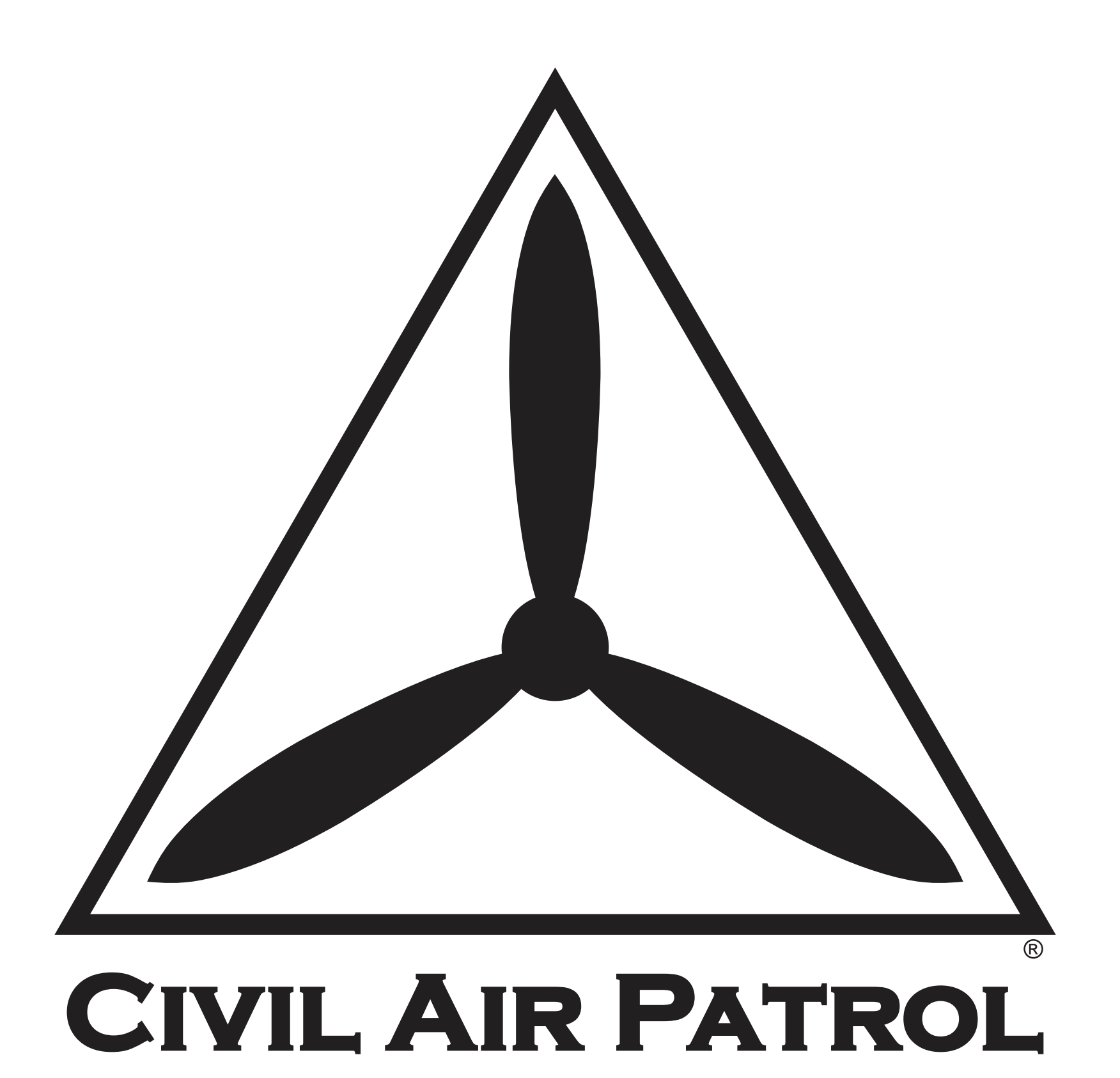 Post-COVID-19 Remobilization of the Membership PlanPhase II: Resuming One-Day Special Activities (AE Events, SAREXs, etc)XXWGCompleted dd MMM 2021Template Updated 10 February 2021This plan has been developed for ____(SPECIFY)_____ Wing, using the template provided by the Civil Air Patrol National Headquarters to enter Phase II, Resuming One-Day Special Activities. Additional staffing and resources have been coordinated with _ (other wing or region, if applicable)_, to cover gaps in this wing’s available resources. NOTE: Deviations from the template are authorized, but should be coordinated by contacting the COVID-19 Planning Team at COVID-19Plans@capnhq.gov. Plan Coordinator and Point of Contact: _(e.g., Staff Officer or Incident Commander Appointed)_Primary Phone: (____) _____ - ________Primary Email: ____________@______________________.____Narrative Summary of Coordination and Events To-Date in _(State)_ Wing:_________(Complete below, and on additional pages as-needed.)__________Phase II: Resuming One-Day Special Activities (AE Events, SAREXs, etc)NOTE:  Resuming one-day special activities will not be done before it has been deemed appropriate to resume regularly scheduled meetings (i.e., this will start in Phase II).Phase II: Resuming One-Day Special Activities (AE Events, SAREXs, etc; continued)Phase II: Resuming One-Day Special Activities (AE Events, SAREXs, etc; continued)Item#TaskOPR/Assigned PersonnelDate TaskedSuspenseDate CompletedNotes2.1.Wing Commanders should review their wing calendar for previously-postponed and upcoming day-only events2.1.1.Wing priorities for training events should be coordinated with unit commanders’ needs2.1.2.Task staff officers to provide input on list of events and priorities:2.1.2.1.Director of Aerospace Education2.1.2.2.Director of Cadet Programs2.1.2.3.Director of Operations/Emergency Services2.1.2.4.Director of Professional Development2.1.2.5.Plans and Programs Officer2.2.Coordinate with subordinate unit leaders to deconflict calendar events to the greatest extent possible2.3.Publish updated event listings to the Wing calendar and promote these dates to the units for their planning and participation2.4.Task the Director of Safety to coordinate with Activity DirectorsNOTE:The term “Activity Directors” may include Incident Commanders that are directing exercises. Incident Commanders should use existing operational guidance for real-world missions and taskings. Use good judgement.The term “Activity Directors” may include Incident Commanders that are directing exercises. Incident Commanders should use existing operational guidance for real-world missions and taskings. Use good judgement.The term “Activity Directors” may include Incident Commanders that are directing exercises. Incident Commanders should use existing operational guidance for real-world missions and taskings. Use good judgement.The term “Activity Directors” may include Incident Commanders that are directing exercises. Incident Commanders should use existing operational guidance for real-world missions and taskings. Use good judgement.The term “Activity Directors” may include Incident Commanders that are directing exercises. Incident Commanders should use existing operational guidance for real-world missions and taskings. Use good judgement.The term “Activity Directors” may include Incident Commanders that are directing exercises. Incident Commanders should use existing operational guidance for real-world missions and taskings. Use good judgement.2.4.1.Activity Directors will use Post-COVID-19 produced Risk Management (RM) forms to mitigate local risks2.4.2.Activity Directors identify sources for face coverings & sanitizer to use in case of a return to increased riskItem#TaskOPR/Assigned PersonnelDate TaskedSuspenseDate CompletedNotes2.5.Task the Health Service Officer to coordinate with Activity Directors2.5.1.Health Service Officers consider screening with no-touch thermometers at events (if such equipment is available and practical)2.5.2.Health Service Officers remind members that identify as High-risk to remain home, but participate virtually2.5.3.Health Service Officers ensure that there is a cleaning/sanitizing plan for commonly touched surfaces, a hand washing plan, a face covering plan, a temperature check plan (either performed prior to entering the activity with a no-touch thermometer or performed at home prior to coming to the activity), and a social distancing plan.  2.5.4.Units will ensure no more than 50 members are together at gatherings.  Squadrons with more than 50 members must submit a plan on how they will comply with restrictions2.6.Ensure Activity Directors have plans in place to communicate last-minute cancellations of events to participants2.7.Ensure Activity Directors have plans in place to conduct verification of local public health guidance, local weather, and any other information that may lead to event cancellation (Continuation Check)2.7.1.45 Days Prior Continuation Check2.7.2.14 Days Prior Continuation Check2.7.3.7 Days Prior Continuation Check2.7.4.1 Day Prior Continuation Check2.7.5.Day-Of Continuation CheckItem#TaskOPR/Assigned PersonnelDate TaskedSuspenseDate CompletedNotes2.8.Ensure Unit Commanders are aware of and following the same procedures for unit-only single-day activities (i.e., they are the Activity Director for the purposes of this checklist, for unit events)2.9.Email this plan to signal intentions to resume single-day events to the CAP COVID-19 Planning Team at 
COVID-19Plans@capnhq.gov, and copy the Region Commander2.9.1.Briefly describe/summarize previous coordination accomplished (i.e., 2.1 through 2.8 above)2.9.2.Verify no jurisdictional restrictions are in place from State or Local Governments2.9.3.Set date to resume one-day special activities2.9.4.Receive approval from the CAP COVID-19 Planning Team to resume one-day special activities. Plan for one-week lead time.2.10.Publish the date that one-day special activities will resume to subordinate units2.11.Task Wing Director of Operations to communicate the following to subordinate units2.11.1.Identify flight operations permitted during Remobilization Phase II2.11.2Identify requirements (Currency, etc) for Senior members2.11.3Identify cadet training requirements that may be different than Phase I requirements2.11.4Identify cleaning standards for aircraft and vehicles before and after use